One attachment • Scanned by Gmail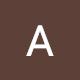 Geachte heer/mevrouw,Ik wou wederom onderstaand verzoek indienen, want mij is gezegd dat ik eerst om toestemming te mogen krijgen om een plaquette bij het echtpaar Geilings te mogen plaatsen, de geboortedatum van meneer Geilings moest weten. Dat is 15-5-1936. Verder weet ik dat ze wonen aan de Violierstraat 28 in Bloemhof. Meneer en mevrouw Geilings weten ervan en ze hebben hun toestemming gegeven. Gelieve alsnog onderstaand verzoek in behandeling te nemen,Met vriendelijke groet,Afrim Besten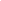 Tijs, het probleem bij Woonstad is, is dat de bewoners van Violierstraat 28 in Bloemhof, het echtpaar Geilings, zelf de aanvraag van de plaquette moeten indienen via MijnWoonstad, maar dat het enorme digibeten zijn. Als je dat dat voor hun wilt doen, dan moet je de geboortedatum van meneer Geilings weten, dat is: 15-5-1936. Mocht je zelf willen bellen met dhr. Geilings. (Vooral zijn vrouw is voor een plaquette) dan is hun nummer: 010-4857133. Ik heb de afbeelding van de plaquette bijgevoegd.Verzoek plaquetteInboxSearch for all messages with label InboxRemove label Inbox from this conversation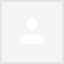 Translate to EnglishBeste meneer Besten,Dank voor je e-mail en mooi dat jullie werken aan een herinnering aan mevrouw Pelger uit de Tweebosbuurt.De relevantie van deze bronzen poetsplaat met het project Violier-Rozemarijn ontbreekt wat ons betreft.We vinden het daarom niet gepast om deze plaquette te bevestigen aan de Violierstraat 28. Ze woonde daar immers niet.We wensen jullie veel succes met het vinden van een andere geschikte plek.Excuses dat het beantwoorden van je mail op zich heeft laten wachten.Met vriendelijke groet,Bianca ###Projectleider wijkverbetering########Afdeling
Verhuur & WijkbeheerOoltgensplaathof 13086 NC RotterdamPostadresPostbus 23703000 CJ Rotterdamwww.woonstadrotterdam.nlBeste mensen,Hierbij de softe afwijzing van Woonstad. Volgens hun komt het er op neer dat geen enkel ander pand geschikt is, omdat de woning van mevr. Pelger niet meer bestaat, heeft de plaquette geen bestaansrecht. Belachelijk!Kameraadschappelijke groet,Afrim Besten2 attachments • Scanned by GmailFri, 13 Oct 2023, 16:56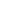 Sun, 15 Oct 2023, 20:12Thu, 16 Nov 2023, 11:31Thu, 16 Nov 2023, 11:59